请复制下面网址下载或描下方二维码下载https://pan.baidu.com/s/1cqA_XoV5P9xTjeZKHtdv2A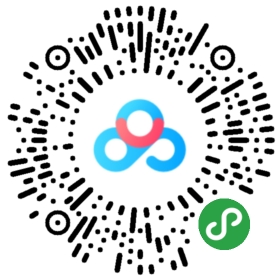 